ДЕПАРТАМЕНТ ОБРАЗОВАНИЯ И НАУКИ КЕМЕРОВСКОЙ ОБЛАСТИГОСУДАРСТВЕННОЕ ПРОФЕССИОНАЛЬНОЕ ОБРАЗОВАТЕЛЬНОЕ УЧРЕЖДЕНИЕ«КЕМЕРОВСКИЙ ПРОФЕССИОНАЛЬНО-ТЕХНИЧЕСКИЙ ТЕХНИКУМ»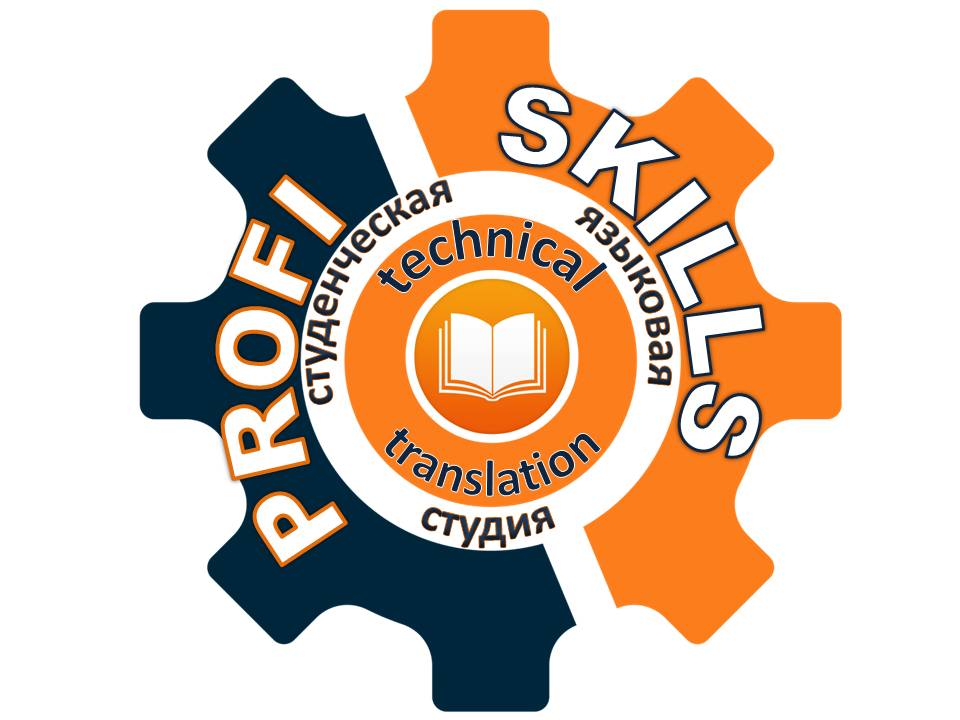 	Автор проекта:Смышляева Анна Алексеевна, преподаватель иностранного языка  высшей квалификационной категории ГПОУ «Кемеровский профессионально-технический техникум»Кемерово, 2019Паспорт образовательного проекта«PROFISKILLS»Комплекс мероприятийпо реализации проектаНаименованиеСодержаниеНазвание проекта,эмблема«PROFISKILLS»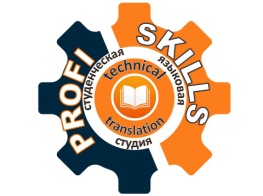 Руководитель проектаСмышляева А. А, преподаватель иностранного языка высшей квалификационной категории .Команда проектаСтуденты ГПОУ КПТТ 1,2 курсов, обучающиеся по профессии 23.01.17 Мастер по ремонту и обслуживанию автомобилей и специальности  23.02.07 Техническое обслуживание и ремонт двигателей, систем и агрегатов автомобилей (перечень ТОП-50).Участники конкурсов профессионального мастерства. Мастера производственного обучения и преподаватели профессионального цикла.Социальные партнеры ГПОУ КПТТ (автотранспортные предприятия г. Кемерово).Тип проектаобразовательныйАннотацияДанный образовательный проект направлен на создание студенческой языковой студии. Основная деятельность, которой направлена на  формирование у студентов общей компетенции ОК 10. Пользоваться профессиональной документацией на государственном и иностранном языках. Работа студии  заключается в получении и усовершенствование  у студентов навыков перевода профессиональной документации для автотранспортных предприятий г. Кемерово. Проект предполагает формирование системы социального партнерства с предприятиями автотранспортной отрасли. Также в рамках деятельности студенческой языковой студии «PROFISKILLS» осуществляется подготовка студентов к участию в конкурсах профессионального мастерства, в том числе «Молодые профессионалы» (Worldskills Russia).Актуальность проектаОтличительной особенностью ФГОС по специальностям и профессиям ТОП-50,  с точки зрения результатов обучения,  является акцент на профессионально-ориентированную языковую подготовку студентов, которая является необходимой для формирования навыков перевода профессиональной документации (наличие компетенции ОК 10. Пользоваться профессиональной документацией на иностранном и государственном языках). Одним из путей развития навыков перевода профессиональных текстов в ГПОУ КПТТ  является создание языковой студии «PROFISKILLS».ЦельСоздание студенческой языковой студии «PROFISKILLS» для получения  и усовершенствования навыков перевода профессиональной документации (ОК 10. Пользоваться профессиональной документации на государственном и иностранном  языках).ЗадачиОрганизовать деятельность студенческой языковой студии «PROFISKILLS».  Обеспечить языковую подготовку студентов для достижения высоких результатов в освоении дисциплины и участия в конкурсах профессионального мастерства. Разработка сборника технической документации, необходимого для занятий по дисциплине ОГСЭ.03 Иностранный язык в профессиональной деятельности.Обобщить, тиражировать  и популяризировать опыт, полученный в результате работы студии через создание on-line площадки «PROFISKILLS».Целевая аудиторияСтуденты, обучающиеся по профессиям/ специальностям автотранспортного направления.Участники конкурсов профессионального мастерства.Сотрудники автотранспортных предприятий г. Кемерово и Кемеровской области.Сроки реализации проектасентябрь 2018-сентябрь 2019Ресурсы проекта Кадровые: преподаватель иностранного языка, преподаватели русского языка, преподаватели профессионального цикла и мастера производственного обучения.Нормативно-правовые: Федеральный государственный образовательный стандарт, Профессиональные стандарты по профессии и специальности.Материальные: техническая документация от социальных партнеров, словари, компьютеры.Ожидаемые результатыОбеспечение языковой подготовки студентов для достижения высоких результатов в освоении дисциплины.Высокая результативность  участия студентов в конкурсах профессионального мастерства («Молодые профессионалы» и тд.).Создание сборника профессиональной документации  по дисциплине ОГСЭ.03 Иностранный язык в профессиональной деятельности. Распространение опыта через on-line площадку «PROFISKILLS»Практическая значимостьВозможность использования  знаний, навыков перевода технической документации в профессиональной деятельности.Обеспечение соответствия качества подготовки выпускников требованиям рынка труда.Повышение мотивации к изучению иностранного языка.Повышение уровня подготовки студентов к участию в конкурсах профессионального мастерства в соответствии с международными стандартами.Перспективы проектаРабота студенческой языковой студии «PROFISKILLS»  на постоянной основе.«PROFISKILLS»  как элемент профориентационной деятельности техникумаПривлечение носителей языка в роле экспертов в работе в студии.№п/пНаименование мероприятийСроки проведенияПодготовительный этапПодготовительный этапПодготовительный этап1Диагностика уровня знаний участников студенческой языковой студии «PROFISKILLS», необходимых для осуществления перевода технической документации.         сентябрь 20182Проведение опроса потенциальных работодателей  на предмет необходимости знаний  у выпускников основ технического перевода профессиональной документации. сентябрь 20183Разработка положения о создании студенческой языковой студии «PROFISKILLS»сентябрь 2018Основной этапОсновной этапОсновной этап1Создание  студенческой языковой студии «PROFISKILLS»октябрь 2018– май 20192Подготовка материалов для сборника профессиональной документации по дисциплине ОГСЭ.03 Иностранный язык в профессиональной деятельностидекабрь2018 -  май 20193Разработка on-line площадки «PROFISKILLS»январь – май 2019  4Промежуточная диагностика уровня знаний участников студенческой языковой студии «PROFISKILLS», необходимых для осуществления перевода технической документации.январь 2019Заключительный этап Заключительный этап Заключительный этап 1Анализ   работы студии  «PROFISKILLS».май-июнь 20192Распространение опыта, полученного в ходе работы студии через on-line площадку «PROFISKILLS».июнь-сентябрь 20193Внедрение в образовательный процесс сборника англоязычной профессиональной документации по дисциплине ОГСЭ.03 Иностранный язык в профессиональной деятельности.сентябрь-декабрь 2019